Zpravodaj pro incoming a průvodce 8/2016 Novinky z Pražské informační služby – Prague City TourismNový cyklus Pražské univerzity pro každéhoKurz Průvodce Židovského muzea PrahaKurzy pro průvodceVečerní prohlídky Staroměstské radnice v cizích jazycích a češtiněCestovní ruch, zajímavosti, informace	Rada HMP odsouhlasila vymezení míst, kde bude zakázáno provozování SegwayV prvním pololetí prošlo Letištěm Václava Havla Praha o 355 tisíc cestujících více než vloniFórum cestovního ruchu ČR přivítalo dalšího členaCzech Travel MarketPraha vyhlásila granty pro vlastníky památkově významných objektů na rok 2017Nová bezbariérová loď Baba na přívozu P2 – V Podbabě – PodhoříNa sousoší Kalvárie na Karlově mostě byla vrácena zlatá orliceDopravní omezení	Památky a galerie	Pražský hradKatedrála sv. Víta, Václava a VojtěchaBotanická zahradaGalerie hlavního města PrahyLoretaMuseum KampaMuzeum hlavního města PrahyNárodní galerieNárodní muzeumNárodní technické muzeumNárodní zemědělské muzeumStrahovský klášterUměleckoprůmyslové muzeumVyšehradŽidovské muzeumŽidovská obecNověPrávě probíháTop akce roku 2016Novinky z Pražské informační služby - Prague City TourismNový cyklus Pražské univerzity pro každéhoPopulárně vzdělávací cykly přednášek a tematicky navazujících vycházek, zaměřených na historii, umělecké a sociální dějiny Prahy, které PIS - PCT úspěšně pořádá již několik let, jsou určeny "pro každého" z řad široké pražské i mimopražské veřejnosti. V rámci jednoho cyklu se posluchač zúčastní každý měsíc přednášky v rozsahu 105 minut (přednášky se většinou konají v učebnách PIS - PCT na Arbesově náměstí) a tematicky navazující dvouhodinové vycházky, která posluchače zavede do míst přímo spjatých s probíraným tématem. V letošním roce nabízíme cykly „Habsburkové v Praze“, „Vojenská historie Prahy v toku dějin“, „Židé v historii Prahy II.“, „Sakrální stavby všemi slohy“ a „Karel IV. a jeho doba“. Zimní semestr začíná v září 2015 a končí v lednu 2017 (v případě Karla IV. v únoru 2017), jeho cena je 850,- Kč (5 přednášek a 5 vycházek, v případě Karla IV. 6 přednášek a 6 vycházek). Některé z cyklů jsou již v tuto chvíli vyprodány. Předprodej probíhá do naplnění kapacity cyklů nebo jejich začátku.Kurz Průvodce Židovského muzea PrahaVe spolupráci se Vzdělávacím centrem ŽMP pořádá PIS - PCT v termínu 7. - 9. 11. 2016, v době od 8:30 do 16:30 hodin kurzy k získání licence "Průvodce Židovského muzea Praha". Podmínkou zápisu do kurzu je osvědčení o zkoušce „Průvodce Prahou“ nebo „Průvodce cestovního ruchu“. Kapacita kurzu je 30 osob, přihlášky přijímáme do naplnění kapacity kurzu, který probíhá v prostorách Vzdělávacího a kulturního centra Židovského muzea Praha v Maiselově 15 v Praze 1. Zkoušky se budou konat v učebnách PIS – PCT na Arbesově náměstí 70/4, Praha 5, jejich termín bude upřesněn.Kurzy pro průvodcePražská informační služba - Prague City Tourism nabízí 3 typy vlastních kurzů pro průvodce:* PRŮVODCE PRAHOULze absolvovat v rámci rekvalifikačního kurzu Průvodce cestovního ruchu. Zkoušky se konají 22. září 2016 a termín podání přihlášek je 8. 9. 2016 (další 1. 11. 2016, přihláška do 18. 10. 2016 a 5. 12. 2016, přihláška do 21. 11. 2016).* rekvalifikační kurz PRŮVODCE PRAHOU PK 65-028-NKurz probíhá od 20. září 2016 do 22. dubna 2017 (úterý a čtvrtek 17:00 – 19:00, So nebo Ne 9:00 – 17:00) nebo pouze o víkendech (9:00 – 17:00) v termínu 24. září 2016 – 14. května 2017 a přihláška musí být podána do 5. září 2016 nebo do naplnění kapacity kurzu.Zkoušky lze složit 15. září 2016 a přihlášky musí být podány do 18. srpna 2016 (další 18. října 2016, přihláška do 20. září 2016 a 23. listopadu 2016, přihláška do 25. října 2016). * rekvalifikační kurz PRŮVODCE CESTOVNÍHO RUCHU PK 65-021–NKurz probíhá od 20. září 2016 do 30. dubna 2017 (úterý a čtvrtek 17:00 – 19:00, So nebo Ne 9:00 – 17:00) nebo pouze o víkendech (9:00 – 17:00) v termínu 24. září 2016 – 28. května 2017 a přihláška musí být podána do 5. září 2016 nebo do naplnění kapacity kurzu.Zkoušky lze složit ve stejných termínech jako u rekvalifikačního kurzu Průvodce Prahou a stejné jsou i termíny podání přihlášky.Zkoušky lze složit po absolvování kurzu či bez jeho absolvování při splnění určitých podmínek. Cizojazyčné komentované prohlídkyVečerní prohlídka Staroměstské radnice v angličtině                                                 12. a 27. srpnaVečerní prohlídka Staroměstské radnice v němčině                                                           13. srpnaVečerní prohlídka Staroměstské radnice v češtině                                                        6. a 20. srpnasraz před věží Staroměstské radnice vždy ve 20:00, cena prohlídky s průvodcem 180,- Kč/osoba, omezený počet účastníků – 20 osobDalší vycházky pro děti i dospělé a přednášky PIS - PCT naleznete v našem e-shopu. Předprodej vycházek na září bude zahájen ve čtvrtek 25. srpna.Předprodej probíhá v běžné otevírací době našich turistických informačních a návštěvnických centrech a recepce sídla PIS – PCT na Arbesově náměstí 70/4, Praha 5. Cestovní ruch, zajímavosti, informace	Rada HMP odsouhlasila vymezení míst, kde bude zakázáno provozování SegwayUsnesením Rady hl. n. Prahy č. 1740 ze dne 19. 7. 2016 byla vymezena místa na území hlavního města Prahy, kde je provozování osobního přepravníku na chodnících, stezkách pro chodce, stezkách pro chodce a cyklisty, na odděleném pruhu pro chodce na stezkách pro chodce a cyklisty, na pěších a obytných zónách a na vozovkách zakázáno. Nařízení by mělo nabýt účinnosti 15. dnem po jeho vyhlášení. S instalací značek informujících o zákazu se počítá do 1. září.V prvním pololetí prošlo Letištěm Václava Havla Praha o 355 tisíc cestujících více než vloniBěhem prvního pololetí roku 2016 odbavilo Letiště Václava Havla Praha celkem 5.588.971 cestujících, zatímco za stejné období roku 2015 to bylo téměř o 355 tisíc méně. Mezi země s největším nárůstem počtu cestujících z/do Prahy patří Velká Británie, Nizozemí, Španělsko, Francie a Izrael. Top destinacemi z hlediska nárůstu počtu cestujících jsou londýnská letiště (Gatwick, Stansted, Heathrow), Amsterdam, Tel Aviv, Helsinky a Dubaj. Zvýšení objemu přepravy za první pololetí roku je dáno jednak provozem nových linek, které v prvním pololetí loňského roku ještě nebyly provozovány (např. Peking, Liverpool, Eindhoven, Marseille, Toulouse, Lucemburk), ale také navyšováním kapacit na stávajících linkách, zejména u tradičních destinací jako je Londýn či Amsterdam. Pro zajímavost, od zahájení platnosti nové podoby programu slevových pobídek pro dopravce (od letního letového řádu 2015) již Letiště Praha motivovalo k příchodu na český trh 12 nových dopravců a vznik více než 50 pravidelných nových linek včetně letů do 38 nových nebo obnovených destinací. Nejnavštěvovanější zemí podle počtu cestujících byla Velká Británie, nejoblíbenější destinací se v prvních šesti měsících roku stala Paříž/Charles de Gaulle. Provozně nejsilnějším dnem byl 30. červen, kdy letiště odbavilo 49.859 cestujících.Fórum cestovního ruchu ČR přivítalo dalšího členaNezávislá komunikační platforma pro koordinaci a prezentaci zájmů podnikatelů v cestovním ruchu přivítalo do svých řad nového významného člena, jímž je Asociace kuchařů a cukrářů ČR. V současné době sdružuje Fórum cestovního ruchu 13 významných profesních sdružení, mezi které patří např. Asociace cestovních kanceláří České republiky, Svaz léčebných lázní ČR, Asociace průvodců České republiky, Asociace lanové dopravy, Asociace turistických informačních center ČR, Asociace kempů České republiky, Český spolek horských průvodců, Česká asociace wellness, KLACR – Klastr cestovního ruchu, Asociace turistických regionů České republiky, Asociace bazénů a saun ČR, Svaz venkovské turistiky a Asociace kuchařů a cukrářů ČR. Czech Travel MarketV termínu 24. – 25. října 2016 se v PVA EXPO PRAHA uskuteční odborný kontraktační veletrh cestovního ruchu. Letošní první ročník nabízí všem profesionálům z výjezdového, příjezdového i domácího cestovního ruchu možnost prezentovat se formou stolového modulu, workshopu či destinační prezentace. Záštitu nad veletrhem převzalo Ministerstvo pro místní rozvoj. Do 31. 8. 2016 se mohou zájemci z řad vystavovatelů přihlásit k účasti formou stolového modulu, kdy pro členy ACK ČR a AČCKA nabízí organizátor zvýhodněnou cenu 4 500 Kč. Po této uzávěrce je cena pro členy ACK ČR a AČCKA 5 000 Kč. Pro ostatní subjekty je cena 8 000 Kč do 31. 8. 2016 a 8 500 Kč po tomto termínu. Také je možné si již nyní objednat workshop či prezentaci.Odborným partnerem veletrhu je ACK ČR a mediálními partnery se stali C.O.T. media a TTG. Praha vyhlásila granty pro vlastníky památkově významných objektů na rok 2017Rada hl. m. Prahy vyhlásila granty vlastníkům památkově významných objektů pro rok 2017. Ty jsou každoročně poskytovány na nemovité kulturní památky, na nemovité objekty v Pražské památkové rezervaci a ve vesnických rezervacích na území hlavního města Prahy (Stodůlky, Ruzyně) a na nemovité objekty v památkových zónách v hl. m. Praze. Od roku 2015 jsou granty vlastníkům památkově významných objektů poskytovány také na věci movité, konkrétně na restaurování movitých kulturních památek, přičemž podmínkou je jejich umístění na veřejně přístupném místě na území hl. m. Prahy. Tento účel je zachován i pro rok 2017. Systém podání žádosti o grant je navržen jako jednokolový. Konečný termín pro podání žádostí o grant je stanoven na 14. listopadu 2016. Další informace jsou k dispozici na Úřední desce, webových stránkách http://praha.eu a na stránkách odboru památkové péče MHMP http://pamatky.praha.eu. Nová bezbariérová loď Baba na přívozu P2 – V Podbabě - PodhoříPřívoz P2 se po deseti letech provozu dočkal nového plavidla, které vychází z potřeb nejvytíženějšího přívozu Pražské integrované dopravy. Nová elegantní loď Baba nabízí dostatek prostoru pro 40 cestujících i pro přepravu kočárků a jízdních kol, neboť díky palubové konstrukci a novým přístavištím umožňuje pohodlný nástup a výstup v jedné úrovni. Provoz přívozu P2 je zajištěn celoročně v základním intervalu 15 minu, v pracovní dny ráno 10 minut, s tím, že časové polohy spojů vycházejí z návazností se spoji autobusových linek 112 a 236. Do konce července 2016 dopravce Pražské Benátky nasadí nové lodě i na přívozy P1, P5 a P6 a všechny přívozy PID tak budou zajišťovat bezbariérový přístup mezi molem a plavidlem a tím pohodlnější cestování.Na sousoší Kalvárie na Karlově mostě byla vrácena zlatá orliceNa sousoší sv. Kříže (Kalvárie) na Karlově mostě se 30. června vrátila pozlacená orlice, a tak je tato plastika, kterou měli od listopadu loňského roku v péči restaurátoři Galerie hl. m. Prahy, kompletní. Socha Krista z Kalvárie je nejstarší plastikou na Karlově mostě, pochází z roku 1629.Dopravní omezeníStaroměstská – Čechův most – do 6. srpna 2016 (0:30 hodin) je v úseku obousměrně přerušen provoz. Tramvaje 17 a 53 jsou odkloněny přes zastávku Malostranská, náhradní doprava není zavedena.Pod Jezerkou – Spořilov - do 28. srpna 2016 (0:30 hodin) je v úseku obousměrně přerušen provoz tramvají. Náhradní noční autobusovou dopravu zajišťuje linka X56, v denním provozu pravidelné autobusové linky číslo 135, 136, 188 a 213. Změny v dopravě během konání TRIPrague triatlonu 2016 - 30. července 2016 bude celý den obousměrně přerušena tramvajová doprava v úseku Národní divadlo – Újezd a od cca 12:00 do 19:00 autobusová doprava v oblasti Strakonické ulice ve směru do centra v úseku Radotínský most – Nádražní ulice. Náhradní doprava není zavedena.Nábřeží Kapitána Jaroše – Čechův Most – od 10. srpna (20:00 hodin) do 17. srpna 2016 (4:30 hodin) bude v úseku přerušen provozu tramvají, a to pouze v uvedeném směru. Náhradní doprava nebude zavedena.Přehled krátkodobých omezení provozu tramvají v srpnuPrázdninový provoz PIDPamátky a galerie Pražský hradAreál je během roku 2016 otevřen od 6:00 do 22:00 hodin. Návštěvnické objekty - Starý královský palác, expozice Příběh Pražského hradu, Bazilika sv. Jiří, Zlatá ulička s věží Daliborkou, Obrazárna Pražského hradu, Prašná věž, Rožmberský palác - jsou přístupné od 9:00 do 17:00 hodin. Expozice Svatovítský poklad a Velká jižní věž katedrály a výstavní objekty: Jízdárna Pražského hradu, Císařská konírna, Tereziánské křídlo a Belvedér jsou otevřeny od 10:00 do 18:00 hodin. Virtuální prohlídka.Rožmberský palác – Ústav šlechtičen je do 28. 9. 2016 přístupný pouze samostatně jako místo konání krátkodobé výstavy a je vyjmut z Okruhu A. Následně bude probíhat deinstalace výstavy prozatím s neznámým termínem a teprve poté bude Rožmberský palác zařazen zpět do Okruhu A.Střídání vojáků Hradní stráže na stanovištích probíhá každou celou hodinu od 9:00 do 18:00 hodin. Zahrady Pražského hradu a Jelení příkop vč. turistické trasy (s výjimkou Zahrady na Baště otevřené od 6:00 do 22:00) jsou do 31. 10. 2016 otevřeny od 10:00 do 18:00 hodin (kromě horní části Jeleního příkopu, která se veřejnosti z důvodu oprav otevře až od 1. 5. 2016).5. srpna bude po celý den uzavřena Královská zahrada.Nově je z důvodu bezpečnosti uzavřen vstup z Hradčanského náměstí do jižních zahrad.Zámecký park v Lánech je do 31. 10. 2016 otevřen každou středu a čtvrtek od 14:00 do 18:00 hodin, každou sobotu, neděli a ve svátek od 10:00 do 18:00 hodin.Od knížecí družiny k Hradní stráži prezidenta (expozice v Prašné věži – Mihulce)Svatovítský poklad (expozice v Kapli sv. kříže)Příběh Pražského hradu (expozice v gotickém podlaží Starého královského paláce)Evropské malířství od 15. do 18. století ze sbírek Pražského hradu (expozice v Obrazárně Pražského hradu)Zlatá ulička (od 16:00 do 22:00 zdarma bez expozic)Žezlo a koruna: Karel IV. a české královské korunovace (výstava v Císařské konírně do 28. 9.16)Koruna království: Katedrála sv. Víta a Karel IV. (výstava v Jízdárně Pražského hradu do 28. 9.16)Koruna matky měst / Koruna bez krále (výstava v Tereziánském křídle-  Románském podlaží Starého 						královského paláce do 28. 9. 2016)Koruna na dlani: Věčná mince království (výstava v Rožmberském paláci do 28. 9. 2016)Sklo a světlo (výstava v Empírovém skleníku do 28. 8. 2016 – vstup zdarma)Katedrála sv. Víta, Václava a VojtěchaOtevírací doba do 31. října 2016 Po – So 9:00 – 16:40, Ne 12:00 - 16:40. Bohoslužby v českém jazyce jsou slouženy Po – Čt: 7:00, Pá: 7:00 a 18:00, So: 7:00, Ne: 8:30 a 10:00 hodin. Pro návštěvníky bez vstupenky je vymezen prostor pod západní kruchtou. Návštěvy církevních osob, poutníků či účastníků adorací, liturgií apod. zpoplatněny nejsou. V průběhu církevních obřadů však není prohlídka chrámu možná. Královská hrobka je trvale uzavřena.          Provoz katedrály podléhá bezpečnostnímu režimu sídla prezidenta republiky, proto může být omezen i v době běžných otevíracích hodin. Virtuální prohlídkaBotanická zahrada PrahaVenkovní expozice, skleník Fata Morgana a vinice sv. Kláry jsou do září otevřeny denně 9:00 – 20:00. 8. 7. je uzavřen viniční domek s vinotékou a přilehlé terasy.Středomořský piknik nad Prahou (30. 7. 2016, 11:00 – 20:00)Středomoří křížem krážem (do 31. 7. 2016)Setkání bonsajistů (13. 8. 2016, 10:00 – 16:00)Hudební toulky (do 18. 9. 2016) každou neděli od 17 hodin v Ornamentální zahraděGalerie hlavního města PrahySlovanská epopej Alfonse Muchy – Veletržní palác do 31. 12. 2016, Út – Ne 10:00 – 18:00.Bílkova vila:Běžná otevírací doba Út – Ne 10:00 – 18:00.Otčenáš Františka Bílka a Alfonse MuchyColloredo-Mansfeldský palác:Běžná otevírací doba Út – Ne 10:00 – 18:00.Prohlídková trasa Út – Ne 10:00 – 18:00Pražský fantastický realismus 1960–1967 (výstava do 4. 9. 2016)Dům fotografie:Běžná otevírací doba Út, St, Pá, So, Ne 10:00 – 18:00, Čt 10:00 – 20:00.Čtvrtstoletí. Institut tvůrčí fotografie FPF Slezské univerzity v Opavě 1990–2015 (výstava do 18. 9. 16)Dům U Kamenného zvonu:Běžná otevírací doba Út – Ne 10:00 – 20:00.Jaroslav Horejc (1886 – 1983) (výstava od 28. 9. 2016 do 8. 1. 2017))Dům U Zlatého prstenu:Běžná otevírací doba Út – Ne 10:00 – 18:00.Městská knihovna, 2. patro:Běžná otevírací doba Út, St, Pá, So, Ne 10:00 – 18:00, Čt 10:00 – 20:00.Neklidná figura – Exprese v českém sochařství 1880 - 1914 (výstava do 25. 9. 2016)Zámek Troja:Běžná otevírací doba Út, St, Čt, So, Ne 10:00 – 18:00, Pá 13:00 – 18:00. Zahrady 10:00 - 19:00. Křehká krása pražské kameniny – ze sbírek Muzea HMP (výstava do 30. 10. 2016)Jiří Příhoda: Sochy (výstava do 30. 10. 2016)LoretaBěžná otevírací doba do 31. 10. 2016 Po – Ne: 9:00 – 17:00.Koncerty zvonohry každou neděli od 15:00 a 16:00 hodin.Museum KampaBěžná otevírací doba denně 10:00 – 18:00. Sbírka Jana a Medy Mládkových – obsahuje 215 studií, kreseb a obrazů Františka Kupky, 17 plastik Otto Gutfreunda, 240 děl Jiřího Koláře a sbírku středoevropského umění: českého, slovenského, polského, maďarského a jugoslávského umění především šedesátých a sedmdesátých let.Sbírka Jiřího a Běly Kolářových  Sbírka pro Jindřicha Chalupeckého Léto pro děti (příměstský tábor v termínech 1. – 5. 8. a 15. – 19. 8.)Zdeněk Kirchner (výstava do 4. 9. 2016)Tělesnost 1890 – 1921 Munch, Kupka, Kokoschka… (výstava do 11. 9. 2016)7 + 1 Mistři českého skla (výstava do 28. 9. 2016)Jiří Bielicki: Vznášení;tvorba z 60.-90. let (výstava do 28. 9. 2016)Pavel Nešleha - Via Canis (výstava do 19. 9. 2016)Muzeum hlavního města Prahy	Pražské věže				Běžná otevírací doba do 30. září denně 10:00 – 22:00 hodin (poslední vstup v 21:30).Od 5. 9. do 31. 10. 2016 bude z důvodů udržovacích prací na Petřínské rozhledně upravena návštěvní doba, a to denně od 12:00 hod. do 20:00 hod.Prašná brána, Staroměstská mostecká věž, Malostranská mostecká věž, Svatomikulášská městská zvonice, Petřínská rozhledna a Zrcadlové bludiště na PetříněMysterium věže (stálá expozice v Staroměstské mostecké věži)Petřín, místo vycházek, rozhledu i dolování (stálá expozice v Petřínské rozhledně)Custos Turris / Strážce města (první část stálé expozice ve věži Svatomikulášská městská zvonice)Hlavní budova 				Běžná otevírací doba Út – Ne 9:00 – 18:00, poslední středa v měsíci 9:00 – 20:00.Langweilův model Prahy (stálá expozice)Praha v pravěku (stálá expozice)Středověká Praha (stálá expozice)Praha na přelomu středověku a novověku (stálá expozice)Barokní Praha (stálá expozice)Slabikář návštěvníků památek (stálá expozice)Břevnov – ve stínu kláštera, Hradčanům na dohled (výstava do 30. 10. 2016)Pražské biografy/Pomíjivé kouzlo potemnělých sálů (výstava do 1. 2. 2017)Podskalská celnice na Výtoni	Zaniklé Podskalí a život na Vltavě (stálé expozice)Müllerova vila – prohlídky	Běžná otevírací doba: úterý, čtvrtek, sobota a neděle vždy v 9:00, 11:00, 13:00, 15:00 a 17:00 hod.Návštěva vily možná pouze po předchozí rezervaci.Rothmayerova vilaBěžná otevírací doba: úterý, čtvrtek, sobota a neděle vždy v 9:00, 11:00, 13:00, 15:00 a 17:00 hod.Návštěva vily možná pouze po předchozí rezervaci.Zámecký areál Ctěnice Otevírací doba areálu a výstav Út– Ne: 10:00 – 18:00.Nádraží Praha - Těšnov - provoz obnoven (stálá expozice)Řemesla v pořádku / Historie profesního sdružování řemeslníků od středověku po současnostZámek Ctěnice / Dějiny, stavební vývoj a obnova (stálá expozice)Dějiny obce Vinoře / Od pravěku do 20. století (stálá expozice)Večerníček slaví 50 let (výstava do 30. 10. 2016)Národní galerieBěžná otevírací doba: Út – Ne 10:00 – 18:00. Stálé expozice pro děti a mládež do 18 let a studenty do 26 let zdarma.Za jednu cenu 300/150 Kč do všech stálých expozic v šesti budovách během jednoho týdne.Klášter sv. Anežky české:Středověké umění v Čechách a střední Evropa 1200–1550 (stálá expozice)Palác Kinských:Umění Asie (stálá expozice) 220. výročí Národní galerie v Praze: Velkorysost. Umění obdarovat (výstava do 3. 7. 2016)Pod povrchem prázdnota: Intervence v expozici Umění Asie (výstava do 4. 9. 2016)Henri Rousseau: Celníkův ztracený ráj (výstava, 16. 9. 2016 – 15. 1. 2017)Salmovský palác:Umění 19. století od klasicismu k romantismu (stálá expozice)Schwarzenberský palác:Baroko v Čechách (stálá expozice)Doteky baroka (hmatová expozice)Josef Karel Hoser (výstava do 12. 9. 2016)Šternberský palác:Šternberská zahrada je přístupná veřejnosti.Sbírka starého umění - Evropské umění od antiky do baroka (stálá expozice)	Návrat Rembrandta: Učenec ve studovně (výstava do 31. 12. 2016)Cranach ze všech stran (výstava do 22. 1. 2017)Valdštejnská jízdárna:Císař Karel IV. 1316 – 2016 (výstava do 25. 9. 2016)rezervace prohlídek na webu http://k700.eu/ Veletržní palác:Letní kino na střeše Veletržního paláce (do 7. 9. 2016)Sbírka moderního a současného umění (stálá expozice)Vanity Fair. Diplomanti AVU 2016 (výstava do 7. 8. 2016)Zdenek Rykr a továrna na čokoládu (výstava do 28. 8. 2016)Girlanda Františka Kupky (výstava do 28. 8. 2016)Aj Wej-wej Zvěrokruh (výstava do 31. 8. 2016)Passage#3: Tichá věčnost (výstava do 18. 9. 2016)Introducing Nicole Morris & Miroslava Večeřová: Girlfriend (výstava do 18. 9. 2016)Moving Image Department – V. kapitola: Rozvrácená ekonomika času (výstava do 18. 9. 2016)Sen a skutečnost: 30 let sbírky architektury Národní galerie v Praze (výstava do 25. 9. 2016)Atelier Sekal (výstava do 31. 12. 2016)Alfons Mucha: Slovanská epopej (výstava do 31. 12. 2016)Národní muzeumHlavní budova je z důvodu rekonstrukce do roku 2018 uzavřena.Lapidárium:Běžná otevírací doba 1. 5. – 30. 11. 2015: St 10:00 – 16:00, Čt – Ne 12:00 – 18:00Památky kamenosochařství v Čechách od 11. do 19. století (stálá expozice) České muzeum hudby:Běžná otevírací doba: St – Po 10:00 – 18:00. Člověk – nástroj – hudba (stálá expozice)Karel Svolinský (výstava do 3. 10. 2016)Julius Fučík (výstava do 3. 10. 2016)Musaion, Letohrádek Kinských:Běžná otevírací doba Út – Ne 10:00 – 18:00Česká lidová kultura (stálá expozice)Lidová tradice v díle Václava Hrabánka (výstava do 6. 11. 2016)Venkov (výstava do 31. 3. 2017) Muzeum Antonína Dvořáka: Běžná otevírací doba: Út – Ne 10:00 – 13:30 a 14:00 – 17:00.Člověk – nástroj – hudba (stálá expozice)Cesty Antonína Dvořáka (stálá expozice)Antonín Dvořák interpret (výstava do 28. 3. 2017)Muzeum Bedřicha Smetany:Běžná otevírací doba: St – Po 10:00 – 17:00Bedřich Smetana (1824 – 1884) (stálá expozice)Putování za rodokmenem Bedřicha Smetany (výstava do 24. 4. 2017)Náprstkovo muzeum:Běžná otevírací doba: Út, Čt – Ne 10:00 – 18:00, St 9:00 – 18:00. Kultury Austrálie a Oceánie (stálá expozice)Vojta Náprstek (stálá expozice)Afghánistán – zachráněné poklady buddhismu (výstava do 4. 9. 2016)Říše středu (výstava do 30. 9. 2016)Svět ve vitríně (výstava do 31. 12. 2016)Současný život na Nové Guineji (výstava do 31. 12. 2016)Národní památník na Vítkově:Do 31. 10. 2016 vnitřní prostor St – Ne 10:00 – 18:00.Křižovatky české a československé státnosti (stálá expozice)Laboratoř moci (stálá expozice)Druhý život husitství (výstava do 26. 3. 2017)Nová budova Národního muzea:Běžná otevírací doba: Čt – Út 10:00 – 18:00, St 9:00 – 18:00 (1. středa v měsíci 10:00 – 20:00)Archa Noemova (stálá expozice)Výstava návrhů z architektonicko-umělecké soutěže na podobu Památníku Jana Palacha (do 21. 8. 16)Jiří Sozanský. 1969 rok zlomu (výstava do 21. 8. 2016)Retro (výstava do 30. 4. 2017)Památník Jaroslava Ježka (1906 – 1942) – Modrý pokoj: Běžná otevírací doba: úterý 13:00 – 18:00 Modrý pokoj Jaroslava Ježka (stálá expozice)Památník Františka Palackého a Františka Ladislava Riegra:Do 31. 10. 2016 Po – Pá 8:00 – 16:00 pouze na objednávku.Původní interiér bytu obou rodin (stálá expozice)Národní technické muzeumBěžná otevírací doba: Út – Pá 9:00 – 17:30, So – Ne, svátek 10:00 – 18:00.Dny se sníženým vstupným 50,-Kč: 28. 9., 28, 10., a 18. 12. 201614 stálých expozic:  Architektura, stavitelství a design, Astronomie, Doprava,  Fotografický ateliér, Hornictví, Hutnictví, Chemie kolem nás, Interkamera, Měření času,  Tiskařství, Technika v domácnosti, Technika hrou a Televizní studio.70 let poté. Nacistické lékařské a válečné zločiny – první vyšetřování a dokumentace (výstava do 31. 7. 2016)Nuvolari (výstava do 23. 9. 2016)Velorex (výstava do 25. 9. 2016)Od plamene k LEDu. Vývoj elektrického světla (výstava do 31. 12. 2016)Civitas Carolina aneb stavitelství doby Karla IV. (výstava do 5. 2. 2017)Národní zemědělské muzeumPrázdninová otevírací doba: Út – Ne 10:00 – 18:00.“recykLES” – příběhy lesních světů (stálá zážitková expozice)Rybářství (stálá expozice)Laboratoř ticha (stálá expozice)O pivu – z chmelnice na náš stůl (stálá expozice)Jede traktor - sbírka zemědělské techniky NZM (stálá expozice) Od věku sloužím člověku I. část a II. část (výstava do 31. 12. 2016)Rozkulačeno! Půlstoletí perzekuce selského stavu (výstava do 30. 9. 2016)Čižba – umění jemné a líbezné (výstava do 31. 10. 2016)Strahovský klášterOtevírací doba denně: Obrazárna: 9:30–11:30 a 12:00–17:00, Knihovna: 9:00–12:00 a 13:00–17:00.Strahovská knihovna Strahovská obrazárna  Uměleckoprůmyslové museumGenerální rekonstrukce budovy, znovuotevření plánováno na 1. červenec 2017.Dům u Černé matky Boží:Út 10:00 – 19:00, St– Ne 10:00 – 18:00 „Milerád budu fotografovati moderně moderní architekturu.“ (výstava do 18. 9. 2016)Český kubismus (výstava do 31. 12. 2017)VyšehradDo 31. října 2016 jsou všechny expozice – Staré purkrabství, Gotický sklep, Gorlice, Cihelná brána, Kasematy a Galerie Vyšehrad – otevřeny od 9:30 do 18:00. Komentované prohlídky: Kasematy - každý sudý víkend v měsíci, vždy v 11.00 hod a 14.00 hod.; Kaple stětí sv. Jana Křtitele - Každý lichý víkend v měsíci, vždy v 11.00 hod a 14.00 hod..Bazilika sv. apoštolů Petra a Pavla je do 31. 10. otevřena Po, Út, St, Pá, So 10:00 – 18:00, Čt 10:00 – 17:30, Ne 10:30 – 18:00. Prohlídka baziliky během církevních obřadů není dovolena.Šifra otce vlasti - Vyšehrad (výstava do 31. 7. 2016)Metropolitní léto hereckých osobností (divadelní přehlídka do 31. 8. 2016)Židovské muzeumBěžná otevírací doba do 28. 10. 2016: Ne – Pá 9:00 – 18:00 (zavírací den sobota a židovské svátky)Galerie Roberta Gutmanna (výstava do 11. 9. 2016)Trosečníky v Šanghaji: Ghetto Hongkew očima uprchlíků a objektivem Arthura Rothsteina Klausová synagogaŽidovské tradice a zvyky I (stálá expozice)Maiselova synagogaŽidé v českých zemích, 10.-18. století (stálá expozice)Obřadní síňŽidovské tradice a zvyky II (stálá expozice)Pinkasova synagogaPamátník českých a moravských obětí šoa (stálá expozice)Dětské kresby z Terezína 1942-1944 (stálá expozice)Španělská synagogaDějiny Židů v Čechách a na Moravě v 19. - 20. století (stálá expozice)Stříbro českých synagog (stálá expozice)Starý židovský hřbitovŽidovská obecStaronová synagogaBěžná otevírací doba do 28. 10. 2016: Ne – Pá 9:00 – 18:00. Historická mikve v areálu Pinkasovy synagogyProhlídky celoročně Ne – Pá ve 13:00 hodin. Cena 50,-Kč/osoba.Jeruzalémská synagogaBěžná otevírací doba duben - říjen: Ne - Pá 11:00 – 17:00. Nový židovský hřbitov (Želivského) Běžná otevírací doba do října Ne – Čt 9:00 – 17:00, Pá 9:00 – 14:00, poslední vstup 30 minut před zavírací dobou.Starý židovský hřbitov na Žižkově (Fibichova) Běžná otevírací doba do října Ne – Čt 9:00 – 17:00, Pá 9:00 – 14:00. Přístupný zdarma.Nově   Pražské folklórní dny                                                                                                   29. - 30. 7. 2016Desátý ročník mezinárodního setkání amatérských folklorních souborů slibuje pestrou podívanou. Akce se zúčastní více než 70 hudebních a tanečních souborů z 21 zemí Evropy, Ameriky a Asie. Celkem v Praze vystoupí více než 1800 zpěváků, tanečníků a hudebníků. Prague Jazz Weekend                                                                                                 29. - 31. 7. 2016Pravidelná letní přehlídka domácího jazzu. Open air koncerty na Staroměstském náměstí. Vstup zdarma. TRIPrague			                                                                                           30. 7. 20162. ročník triatlonového závodu na tratích polovičního Ironmana (1,9 km plavání, 90 km kolo, 21 km běh) odstartuje ve 13:00 hodin na Střeleckém ostrově. V rámci akce se zájemci mohou zúčastnit také závodu MINI TRIPrague (0,38 km plavání – 18 km kolo - 4,2 km běh), který startuje v 9:00 hodin tamtéž nebo štafetové běhu, který odstartuje v 13:15 také na Střeleckém ostrově.Prague Pride			                                                                                    8. – 14. 8. 2016Šestý ročník festivalu s lesbickou, gay, bisexuální a transgender tematikou chce upozornit na to, že všichni máme stejné právo na lásku, láska je jeho hlavním tématem. V nabídce bude více než stovka akcí včetně výstav, divadel, filmových projekcí, koncertů, veřejných debat, konferencí i sportovních aktivit. Hlavními festivalovými místy budou opět Pride Village na Střeleckém ostrově, Pride Theater ve Švandově divadle a Pride House v prostorách Langhans – Centra Člověka v tísni, kde budou probíhat veřejné debaty. Na zahajovacím koncertě v pondělí 8. srpna na Střeleckém ostrově vystoupí Adam Mišík, Vladivojsko a swingová legenda Jitka Zelenková.Hlavním hostem letošního festivalu bude Omar Sharif Jr., LGBT aktivista a první veřejně vyoutovaný gay v arabském světě, vnuk slavného herce Omara Sharifa. Do Prahy však zamíří další významné mezinárodní osobnosti, jako transgender kněz Shannon T. L. Kearns, Jacob Huang z čínské LGBT neziskovky Aibai nebo spoluzakladatel celosvětově rozšířeného řádu The Sisters of Perpetual Indulgence ze San Franciska, vystupující pod jménem sestra Vish PHB. V Praze se americké i české členky řádu zúčastní řady akcí včetně jízdy Duhovou tramvají v rámci prevence HIV. Novinkou letošního ročníku bude dvoudenní sympozium o LGBT turismu, které vůbec poprvé ve východní Evropě otevře také téma potřeb transgender turistů. Vrcholem Prague Pride bude tradičně průvod Prahou v sobotu 13. srpna, který vyjde z Václavského náměstí v 13:00 hod směrem do Letenských sadů. Sobotní průvod zároveň vzdá symbolickou úctu obětem tragického útoku z amerického Orlanda vypuštěním balonků a minutou ticha.Letní Letná			                                                                                 18. 8. – 4. 9. 2016XIII. Mezinárodní festival nového cirkusu a divadla uvede na Letné tři soubory světové extratřídy: V Austrálii usazenou mezinárodní ekipu Limbo, vynikající ve Francii působící kvartet Cirque Le Roux a z australského Brisbane přijede soubor Circa principála Yarona Lifschitze.Festival kromě uvedených zahraničních jmen nabídne přehlídku toho nejlepšího a nejaktuálnějšího z české novocirkusové scény, např. novou premiéru Losers Cirque Company, Cirkus Mlejn, Cirkus Tety, Bratři v tričku. Celé dny jsou také věnovány rodinám s dětmi. Až 4x denně se můžete těšit na dětská představení, chystají se open-air představení zdarma, výtvarné a cirkusové dílny nebo posezení v příjemné kavárně, která se každý večer změní v pulzující bar.Louis C. K.								                                 22. 8. 2016Nejznámější americký komik, šestinásobný držitel televizní ceny Emmy a výherce mnoha dalších prestižních cen, který slaví úspěchy i jako herec nebo televizní a filmový tvůrce, se představí 22. srpna 2016 v pražském Kongresovém centru.  Vystoupení proběhne v angličtině. Právě probíhá   Letní slavnosti staré hudby	                                                                                        do 4. 8. 2016 Program 17. ročníku je sondou do méně prozkoumaných oblastí benátského hudebního života Program nabízí raritní premiéru – poprvé se u nás představí unikátní nástroj viola organista sestrojený podle originálních nákresů ze skicáře geniálního renesančního umělce a vynálezce Leonarda da Vinciho, na který zahraje slavné benátské melodie Sławomir Zubrzycki. Cappella Marianna spolu s Cappellou Ornamentatou představí slavnostní nešpory pro benátskou baziliku G. Gabrieliho a C. Monteverdiho a na závěr zazní barokní opera André Campry „Le Carnaval de Venise“ v podání rezidenčního souboru Collegium Marianum. Don Giovanni – Prague 2016                                                                           do 14. 8. 2016, 20:00Společnosti Opera Mozart uvádí ve Stavovském divadle operu Wolfganga Amadea Mozarta Don Giovanni, přesněji remake světové premiéry z roku 1787 v autentickém divadle za účasti českých i zahraničních umělců. Dobové zpracování nejslavnější Mozartovy opery vzniklo ve spolupráci s Národním památkovým ústavem v Pardubicích a Académie Desprez a evokuje atmosféru světové premiéry, která se odehrála dne 29. října 1787 právě ve Stavovském divadle a sám velký Maestro ji nejen dirigoval, ale i doprovázel na cembalo.Concerto Glassico – České umění skla                                                                       do 28. 8. 2016V Toskánském paláci probíhá výstava, jejíž součástí jsou prezentace českého skla a skleněné bižuterie, vložená expozice „České sklo v době Karla IV.“ a výstava fotografií Miroslava Vojtěchovského „Skleněné rozhovory“. Výstavy se účastní sklárny, sklářské školy a celá řada sklářských výtvarníků. Vstup zdarma.Josef Sudek: V šeru chrámu                        	                                                               do 30. 8. 2016V roce 2016 si připomínáme 120. výročí narození a 40. výročí úmrtí jednoho z nejvýznamnějších fotografů dějin české fotografie, Josefa Sudka (1896–1976). Výstava v Ateliéru Josefa Sudka představuje originální, dosud nevystavené a převážně nepublikované fotografie chrámu sv. Víta v Praze, pocházející ze sbírky Ústavu dějin umění AV ČR, které vznikaly v období od konce 30. let 20. století přibližně do konce druhé světové války v roce 1945. Reverse                        	                                                                                                 do 30. 8. 2016V pražské DSC Gallery v Dlouhé probíhá výstava, na které prezentují svou uměleckou tvorbou slavní čeští graffiti umělci Pasta Oner, Jakub Matuška aka Masker, Vladimir 518, Michal Škapa, Epos 257, David Krňanský a Jiří Georg Dokoupil. „Vystavovat budou tu stránku své tvorby, kterou sice graffiti nějakým způsobem podmiňuje, ale přímo nevytváří. Přestože se na jednotlivých artefaktech může objevit práce se sprejem, nejen že není podmínkou, ale pravděpodobně bude spíš výjimkou. Výběr je zaměřený na respektovaná jména, která s sebou nesou jistotu přesahu a originálního řešení, přičemž všichni autoři mají za sebou i bohatou galerijní zkušenost,” říká kurátor výstavy Edmund Čučka. Letní Shakespearovské slavnosti                                                                                   do 3. 9. 2016Během letošních slavností mohou diváci na dvou pražských scénách ještě shlédnout celkem 6 Shakespearových her. Nejvyšší purkrabství Pražského hradu nabídne „Večer tříkrálový aneb cokoli chcete“, dále „Sen noci svatojánské“ v režijním zpracování dua SKUTR a „Mnoho povyku pro nic“ v režii Jiřího Menzela. Letní scéna Hudební a taneční fakulty AMU na Malostranském náměstí přivítá první diváky 2. srpna. V kulisách evokujících italskou Veronu se až do 20. srpna bude odehrávat tragický příběh mladých milenců „Romeo a Julie“. Opět v režii Jiřího Menzela se diváci mohou těšit na „Veselé paničky Windsorské“ a na dva srpnové večery (30. – 31. 8.) se z Bratislavy do Prahy podívá inscenace Michala Vajdičky „Othello“, představení zaujme i unikátním umístěním dekorace doprostřed hlediště mezi diváky, což umožňuje pouze jedinečná scéna v Lichtenštejnském paláci.Letňák -  Střelecký ostrov                                                                                         do 13. září 2016Letní scéna Malostranské besedy. Muzika a filmy v příjemném prostředí Střeleckého ostrova. V srpnu se návštěvníci mohou těšit na koncerty Vypsané fixy, Sto zvířat, Václava Neckáře s Bacily a další. „Milerád budu fotografovati moderně moderní architekturu“                                   do 18. 9. 2016Výstava U Černé Matky Boží představuje dosud nevystavené fotografie moderní architektury od Josefa Sudka, který kromě fotografických cyklů fotografoval také portréty a spolupracoval s řadou firem. Spolupracoval rovněž s předními architekty – například Josefem Gočárem, Pavlem Janákem, Jaroslavem Fragnerem, Janem E. Koulou, Richardem F. Podzemným, Vladimírem Grégrem, Karlem Hannauerem a mnoha dalšími. Vznikl tak obsáhlý soubor snímků moderní architektury, který dokládá fotografovu schopnost přizpůsobit svůj charakteristický rukopis modernímu námětu. Sculpture Line                        	                                                                                      do 30. 9. 2016Druhý ročník sochařského festivalu představuje sochy a výtvarné objekty předních domácích i mezinárodních tvůrců „pod širým nebem“, přímo v ulicích hlavního města Prahy. Kromě frekventovaných míst máte možnost jednotlivé sochy vnímat i v kontextu specifických, méně očekávaných a speciálně vybraných lokací. Každá ze zastávek této „sochařské linky“ je unikátní autorskou poctou Praze jako magickému městu, neustále inspirujícímu k novým kreativním příběhům. Záměrem expozice je ozvláštnit a obohatit veřejný prostor, nabídnout nový pohled na Prahu i na samotná umělecká díla, a to jak obyvatelům, tak i návštěvníkům metropole. Sportu zdar!                                                                                                                   do 10. 10. 2016Výstava v centru současného umění DOX představuje díla se sportovní tematikou šedesáti českých umělců z období od roku 1945 do současnosti. Sport sice inspiruje už od pradávna, ale až ve dvacátém a jednadvacátém století se stal fenoménem, jímž se zabývala celá řada významných českých umělců od Kamila Lhotáka, Bohumíra Matala, Jiřího Koláře přes Michaela Rittsteina, Jaroslava Rónu až po Františka Skálu či Krištofa Kinteru. Vedle maleb a soch jsou na výstavě zastoupeny také instalace, koláže a kresby známých i méně známých tvůrců. Retro 70. a 80. let                                                                                                          do 16. 10. 2016Galerie Tančící dům se vrací do éry 70. a 80. let v Československu. To nejlepší z té doby představí reálné instalace panelákových bytů včetně spotřebičů a celkového bytového vybavení s designovými předměty denní potřeby. Další část expozice je zaměřena na životní styl, módu, zájmy, trávení volného času. Výstav rovněž připomíná produkty a obaly výrobků předních národních podniků. Havel – Prigov a česká experimentální tvorba                                                         do 30. 10. 2016Dílo Václava Havla představuje Památník národního písemnictví v Letohrádku Hvězda u příležitosti 80. výročí jeho narození neobvyklým způsobem. Havel se v první významné fázi své tvorby věnoval i experimentální poezii a jejím výrazovým možnostem, které ztvárnil v několika sériích Antikódů. Tato jeho drobná díla uvádí v souvislosti s tvorbou jeho ruského vrstevníka Dmitrije Prigova, který v Stichogrammech v 70. letech užíval podobných postupů jako Havel, ačkoliv jeho rozsáhlé dílo, z kterého přináší několik druhově různorodých ukázek, se celkově ubíralo jiným směrem a mezi oběma autory a uměleckými kontexty nebyly přímé vazby.Top akce roku 2016Korunovační slavnosti			          			        3. a 4. 9. 2016, různá místaRed Hot Chilli Peppers			          			                  4. 9. 2016, O2 ArenaČesko : Rusko      				          			                10. 9. 2016, O2 ArenaBirell Grand Prix				          			              10. 9. 2016, ulice PrahyBryan Adams						                                       5. 10. 2016, O2 ArenaSignal Festival			                                                           13. – 16. 10. 2016, různá místaMirelle Mathieu						         16. 10. 2016, Kongresové centrum PrahaPaul Simon 2016						                          17. 10. 2016, O2 ArenaThe Cure									  22. 10. 2016, O2 ArenaSelena Gomez									  24. 10. 2016, O2 ArenaElīna Garanča – Meditation                                         26. 10. 2016, Smetanova síň Obecního domuDesignblok- Prague Design and Fashion Week     27. – 31. 10. 2016, Výstaviště Praha Holešovice Rod Steward                                                                                                         7. 11. 2016, O2 ArenaJustin Bieber						                                    12. 11. 2016, O2 ArenaBryan Terfel		                                                 12. 11. 2016, Smetanova síň Obecního domuElton John                                                                                                          26. 11. 2016, O2 ArenaErwin Schrott – Rojotango                                              5. 12. 2016, Smetanova síň Obecního domuVaše Pražská informační služba – Prague City Tourism    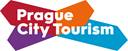 